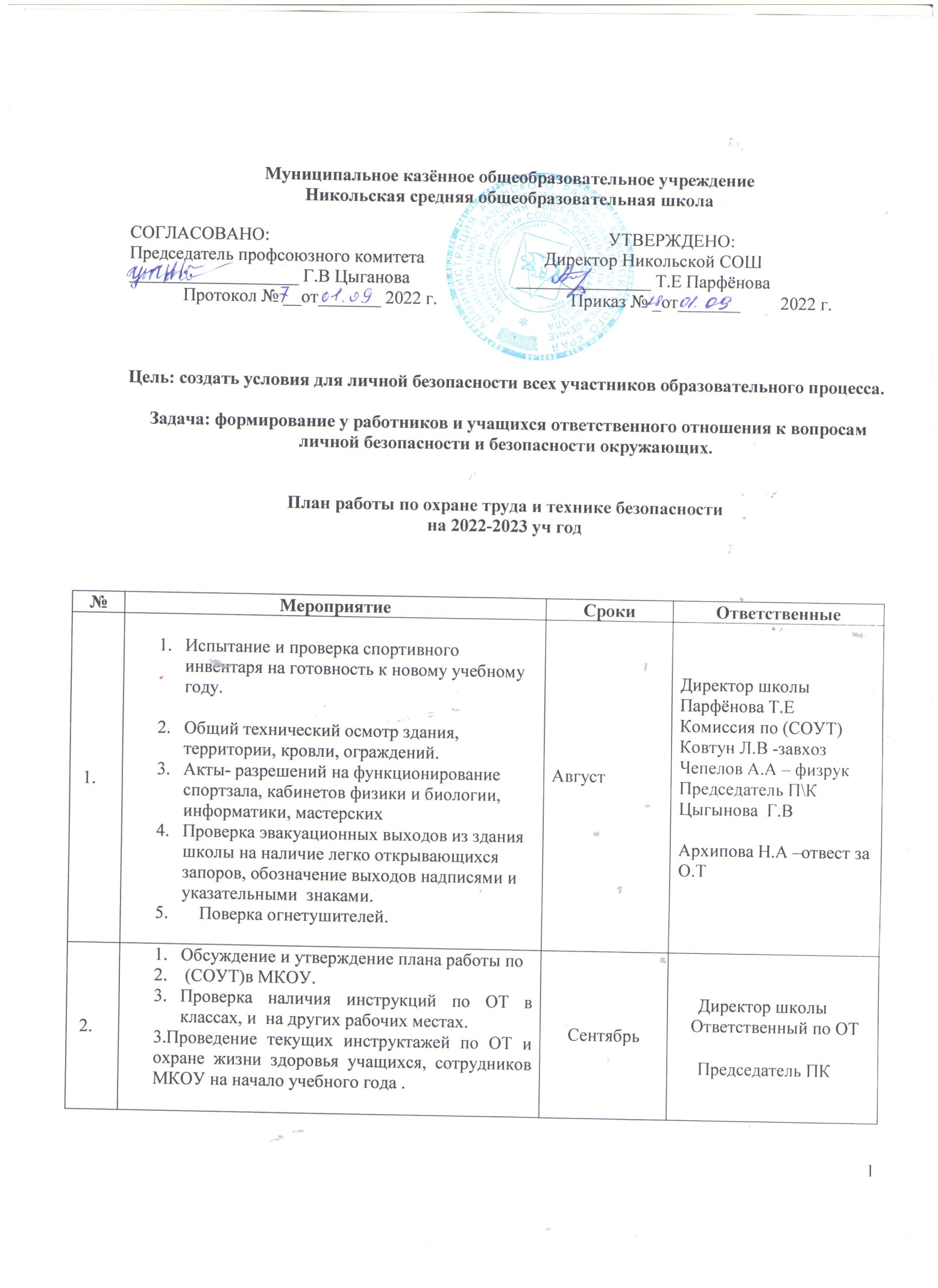                          Состав комиссии по охране трудана 2022 – 2023 учебный год1. Парфёнова Татьяна Егоровна- председатель комиссии.2.Архипова Н.А ответственный за О.Т, учитель технологии3.Чепелов Алексей Александрович- заместитель председателя комиссии, учитель физической культуры.4.Кувеко С.В –член комиссии, завуч.5.Ковтун Л.А – член комиссии, завхоз.6.Цыганова Г.В – член комиссии , председатель профсоюзного комитета1.Заключение соглашения по ОТ между администрацией и трудовым коллективом2.Издание приказа: : - об организации режима безопасности;   -о создании комиссии по охране труда- о создании комиссии по расследованию НС;о назначении ответственных за противопожарное состояние помещений; 3 Создание комиссии по расследованиюнесчастного случая, микроповреждений и оформление документов, необходимых для расследованияСентябрь Директор школы3 Инструктажи: - вводный, первичный; - повторныйПри приеме на работуОдин раз в  6 месяцевОтветственный за ОТ и ТБ1. Пересмотр инструкций по охране труда по профессиям и видам работ2. Контроль состояния работы по развитию знаний, умений и навыков детей по ОБЖ.В течение годаОтветственныйза охрану трудаКласс руковод.6Провести проверку знаний работников, по безопасным приемам работы и соблюдению правил безопасности на рабочем месте.Сентябрь 2022 г., март 2023 г. Отвественный по ОТ, комиссия по ОТ7Проверка готовности учреждения к  зимнему  периодуноябрьД.Ш   Парфёнова Т.ЕЗавхозОтветственный за ОТ и ТБ8Организация и проведение месячников безопасности на дорогах
- декады безопасности, По особому плануОтветственный учитель ОБЖ, организатор 9Осуществление контроля за соблюдением пропускного режима.Ежеквартально   ЗавхозОтветственный за ОТ и ТБ 10Подготовка документации по аттестации рабочих мест.Декабрь  Директор школы Председатель П.К11Обеспечение наличия инструкций по охране труда во всех классах, кабинетах учебных мастерских спортивных залах на других рабочих мастерских, при необходимости переработать и утвердить их.В течение учебного годаОтветственный за ОТ и ТБ 12Проведение противопожарного инструктажа с обучающимися школы.по плану-схеме  инструктажей  по ОТРазработка консультаций для родителей:— «Противопожарная безопасность дома»;— «Безопасность на дороге» и др.Октябрь ДекабрьАпрельклассные руководители13Осуществление контроля за техническим состоянием лестниц и стремянок, перекладинОдин раз в полугодиеКомиссия по (СОУТ)14Регулярный контроль выполнения санитарно- гигиенических требований согласно санитарным правилам и нормам.В течении уч. года     Классные руководителиЗавхоз ответственный по О.Т15Анализ заболеваемости обучающихся школы (погруппам здоровья).февральфельдшер16Проведение внеклассных мероприятий по профилактике травматизма.В течении годаЗавуч, классные руководители17Контроль, подготовка и проведения Новогодних праздниковдекабрьД.Ш Парфёнова Т.ЕЧепеловА.А,член. комзаведующая хозяйством18Оснащение рабочих мест аптечками необходимым набором лекарственных средств. Периодическое обновление.В течении годаЗавхозМероприятия по предупреждению ЧС и терроризмаМероприятия по предупреждению ЧС и терроризмаМероприятия по предупреждению ЧС и терроризма19.Издание приказов: - о создании комиссии по ЧСАвгуст  Директор20Ежедневная проверка целостности входных дверей, замков, хозяйственных и складских помещений Ежедневно Ответственные лица, сторожа, рабочий, дежурный учитель21Инструктаж для работников о порядке приема сообщений по телефону, содержащих угрозу террористического характера, о правилах общения с анонимными материалами, содержащими угрозу террористического характера1 раза в кварталДиректор школы Ответственный по вопросам ЧС22Проверка и корректировка плана эвакуации воспитанников и работников на случай возникновения ЧСАвгуст Директор Ответственный О.Т23Практические занятия и тренировки по отработке плана эвакуации с учащимися и работниками при возникновении ЧСсентябрь,февраль, майДиректор школы Ответственный по вопросам ЧС и ГО24Обновление информационных стендов «Охране труда» в кабинетах, уголках по охране трудаПостоянноОтветственный за охрану труда, заведующие кабинетами25Размещение на сайте школы информацию по вопросам охраны труда и П.БВ течении года(постоянно)Архипова Н.А – ответственный по ОТ26Обучение правилам дорожного движения, поведению на улице, на воде, и пожарной безопасности.  В течении года по отдельному плануПреподаватель-организатор ОБЖ, Классные руководители27Регулярный контроль выполнения санитарно-гигиенических требований согласно санитарным правилам и нормам: санитарно-гигиеническое состояние школы  включая пищеблоки;постояннозаведующая хозяйством28Соблюдение светового, питьевого, воздушного  режима классных комнат, спортзала, мастерских и других помещений;постояннозаведующая хозяйствомКовтун Л.ВАрхипова Н.А – ответственный по ОТ29Соблюдение санитарно-гигиенических  требований к уроку: рассаживание         обучающихся согласно медицинскимрекомендациям,валеологический анализшкольного расписания, предотвращения перегрузки  учебными занятиями, дозировка  домашних заданий, профилактика близорукости постоянноЗавуч классные руководители,30Организация бесплатного питания школьников из малообеспеченных семейВ теч уч годасоциальный педагог31Контроль состояния пожарной безопасности в учебных помещениях и столовой (исправность  электропроводки, наличие щитов с пожарныминвентарем, огнетушителей и пр.)  в кабинетахповышенной опасности (учебные лаборатории по физике, химии, спортивном зале, кабинетах обслуживающего и технического труда).в течение годаПостоянноОтветственный  за  О.Тзавхоз321.Профилактика вредных привычек уобучающихся:показ видеороликов и социальной рекламы;профилактическая работа с обучающимися о вреде ПАВ.2.Участие в конкурсе рисунков и плакатов по охране труда и пожарной безопасностив течение годаДекабрь февральСоциальный педагогУчитель ИЗО33Обсуждение вопроса о профилактике детского дорожно-транспортного травматизма на классных  родительских собраниях.ноябрь, январь,апрельКлассные руководители34Профилактика дорожно-транспортноготравматизма (по отдельному плану)в течение годаЗавуч, Классные руководители35Обеспечение работников спецодеждой и другими средствами индивидуальной защиты в соответствии с нормамиСентябрь майЗавхоз 36Проверка готовности учреждения к летней оздоровительной компании. До конца мая Директор школы Комиссия по охране труда, завхозУТВЕРЖДАЮ                        Директор  школы________Т.Е Парфёнова                                                                                                                                               2022-2023 уч. год